RECURSOS    ABN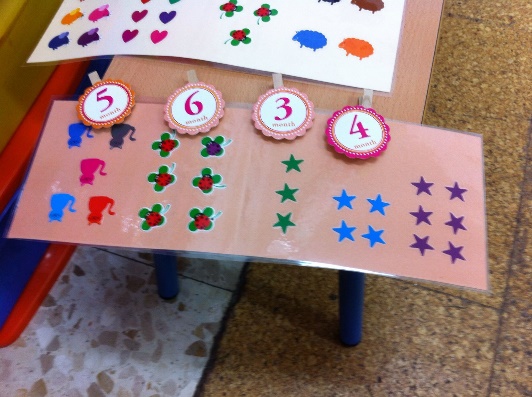 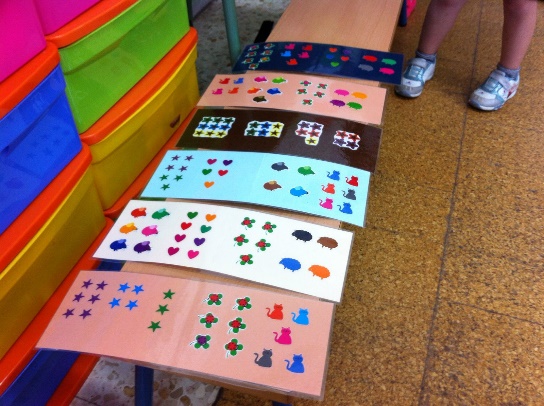 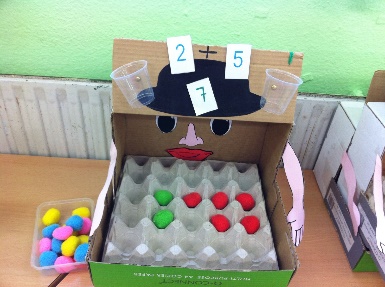 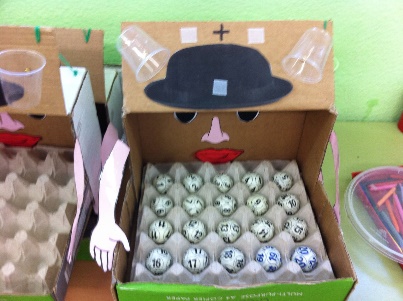 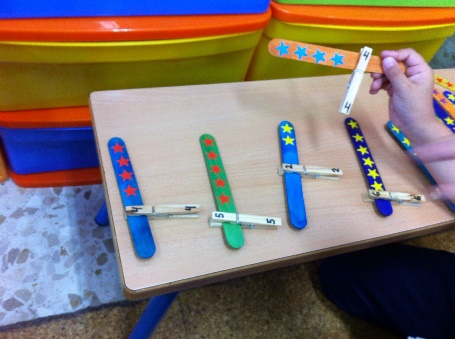 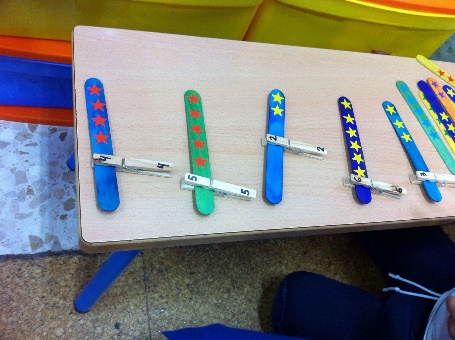 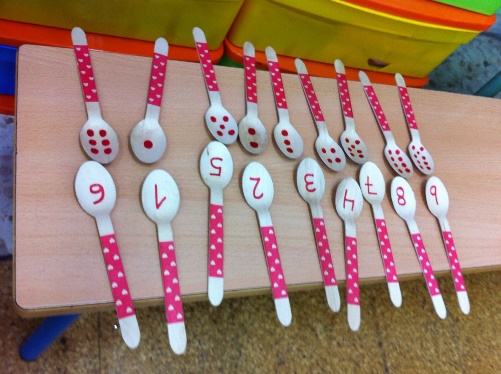 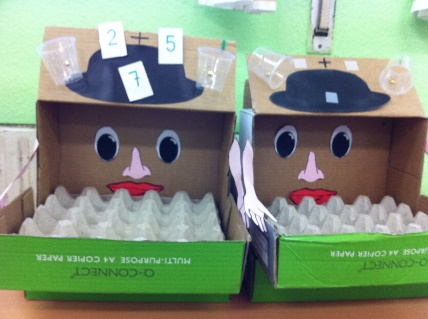 